Ce-i într-un nume?ACROSTÍH, acrostihuri, s. n. Poezie sau strofă în care literele inițiale ale versurilor, citite vertical, alcătuiesc un cuvânt (nume propriu, dedicație etc.) sau o propoziție. Înceacă să faci un acrostih. Toată poezia trebuie să se refere sau să descrie numele ales de tine. Creația ta poate fi despre tine, un prieten, o persoană faimoasă sau chiar despre animalul preferat, sportul ori pasiunea  pe care o ai. După ce alegi numele despre care dorești să scrii, gândește-te la cuvintele care descriu cel mai bine această alegere și fă o poezie. Pentru ca provocarea să fie și mai mare, scrie acrostihul în rime. 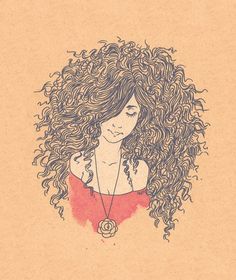  Exemplu:DANA Dacă veți întâlni                                                                         Această fată cârlionțată,Nu cumva să nu vă opriți.Are multe de povestit!    ___________________________________________________________________________________________________________________________________________________________________________________________________________________________________________________________________________________________________________________________________________________________________________________________________________________________________________________________________________________________________________________________________________________________________________________________________________________________________________________________________________________________________________________________________________________________________________________________________________________________________________________                                  